GUVERNUL ROMÂNIEI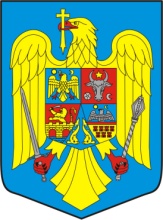 ORDONANȚĂ DE URGENȚĂpentru modificarea și completarea Legii nr. 100/2010privind împădurirea terenurilor degradateAvând în vedere că în ultima perioadă acțiunile de identificare și delimitare a terenurilor degradate devenite inapte pentru agricultură, dar care pot fi ameliorate prin împădurire, desfășurate de comisile de specialiști de la nivelul unităților administrativ-teritoriale au fost blocate datorită următoarelor situații:-lipsa dezbaterilor succesorale;-moștenitori care sunt plecați din localitate sau din țară, iar terenurile respective sunt utilizate/deținute de către moștenitorii prezenți în localitate;-documente de proprietate emise pe numele mai multor persoane (moștenitori ai unor autori) care nu au ieșit din indiviziune și terenurile sunt utilizate/deținute doar de cei aflați în localitate;-realizarea cadastrului sistematic la nivelul unităților administrativ-teritoriale, prin care s-au eliberat cărți funciare pe numele autorilor, neexistând dezbateri succesorale iar terenurile sunt utilizate de către o parte din succesori;-obligativitatea includerii terenurilor degradate în fondul forestier național, situație care conduce la o serie de restricții și obligații financiare asupra proprietarilor / deținătorilor acestor terenuri.ținând cont că în perioada 1990 – 2020 s-au realizat lucrări de împăduriri la nivel naţional pe suprafața de 387 mii ha, din care în vederea extinderii suprafeţelor de pădure, s-au realizat 47 mii ha împăduriri pe terenuri degradate și perdele forestiere de protecție, iar în ultimii ani suprafețele de terenuri agricole degradate împădurite a scăzut constant, de la 2.355 hectare în anul 2014 la mai puțin de 200 hectare în anul 2020,luând în considerare necesitatea creşterii suprafeţei ocupată cu vegetaţie forestieră, în principal, pentru reabilitarea unor zone puternic afectate de fenomenele de eroziune de suprafață și eoliană, ca urmare a restrângerii sub limitele acceptabile a suprafeţei ocupate de vegetaţie forestieră,apreciind că majorarea suprafeţelor de terenuri acoperite cu vegetație forestieră contribuie semnificativ la diminuarea efectului schimbărilor climatice, dar şi la adaptarea la acestea, prin sporirea stocării carbonului pe termen lung în structuri forestiere şi echilibrarea bilanţului naţional al emisiilor gazelor cu efect de seră, Considerând că neadoptarea prezentului act normativ în regim de urgenţă implică: amânarea corectării cadrului juridic existent şi implicit, precum și extinderea fenomenelor de torenţializare şi puternice degradări de terenuri, prin erodări şi alunecări, asociate şi cu alţi factori perturbatori, în zonele de deal, iar în regiunile de câmpie, apariția secetelor frecvente şi prelungite, a fenomenelor de deșertificare cu efecte negative asupra producţiei agricole şi asupra condiţiilor generale de mediu şi de viaţă,În considerarea faptului că aceste elemente vizează interesul public şi constituie o situaţie de urgenţă şi extraordinară, a cărei reglementare nu poate fi amânată,    în temeiul art. 115 alin. (4) din Constituţia României, republicată,    Guvernul României adoptă prezenta ordonanţă de urgenţă:ARTICOL UNIC – Legea nr.100/2010 privind împădurirea terenurilor degradate, publicată în Monitorul Oficial al României, Partea I, nr. 376 din 7 iunie 2010, se modifică și se completează, după cum urmează: Articolul 2 se modifică și va avea următorul cuprins:„Obiectul prezentei legi îl constituie împădurirea terenurilor degradate, astfel cum sunt definite la pct. 53 din anexa la Legea nr. 46/2008 - Codul silvic, republicată, cu modificările şi completările ulterioare.”Articolul 3 se modifică și va avea următorul cuprins:„Se constituie în perimetre de ameliorare, astfel cum sunt acestea definite la pct. 29 din anexa la Legea nr. 46/2008, republicată, cu modificările şi completările ulterioare, terenurile degradate prevăzute la art. 2, care pot fi ameliorate prin împădurire. ”3. La articolul 5, alineatul (1) se modifică și va avea următorul cuprins: „ (1) Identificarea, delimitarea şi constituirea perimetrelor de ameliorare la nivelul localităţilor se fac de o comisie stabilită prin ordin al prefectului, la propunerea directorului executiv al direcţiei pentru agricultură şi dezvoltare rurală. Comisia se constituie în termen de 30 de zile de la intrarea în vigoare a prezentei legi şi este formată din:a) primarul comunei, al oraşului sau al municipiului, după caz, în calitate de preşedinte al comisiei;b) reprezentantul direcţiei pentru agricultură județeană;c) reprezentantul oficiului de cadastru şi publicitate imobiliară;d) reprezentantul oficiului judeţean de studii pedologice şi agrochimice;e) reprezentantul structurii teritoriale a autorității publice centrale care răspunde de silvicultură;f) reprezentantul agenţiei judeţene pentru protecţia mediului;g) reprezentantul direcţiei silvice sau al structurii silvice de rang superior;h) reprezentantul  ocolului silvic de stat sau de regim, după caz, în calitate de secretar;i) reprezentantul filialei teritoriale/unității de administrare a Agenției Naționale de Îmbunătățiri Funciare;j) specialişti din unităţile şi subunităţile de cercetare şi proiectare în domeniile de îmbunătăţiri funciare pentru agricultură, silvicultură, împăduriri de terenuri degradate, cercetări agrochimice şi pedologice;k) specialişti din Ministerul Mediului, Apelor şi Pădurilor, în cazul zonelor cu un interes special pentru ameliorarea condiţiilor de mediu sau pentru protejarea acestora prin acţiuni de împădurire. ”Articolul 7 se modifică și va avea următorul cuprins:„ (1) Terenurile degradate, apte pentru împădurire, constituite în perimetre de ameliorare, sunt incluse în fondul forestier naţional în termen de maximum 30 de zile de la data transmiterii acestora în administrarea Regiei Naţionale a Pădurilor - Romsilva, pentru terenurile proprietate publică a statului, şi la solicitarea proprietarilor/deținătorilor , pentru celelalte terenuri.(2) Terenurile transmise în administrarea  Regiei Naţionale a Pădurilor - Romsilva se includ în amenajamente silvice existente. ”5. La articolul 9, după alineatul (2) se introduc două noi alineate, alineatele (3) și (4) cu următorul cuprins:„ (3) Terenurile degradate proprietate publică a statului, constituite în perimetre de ameliorare se pot transmite în administrarea Regiei Naţionale a Pădurilor - Romsilva și dacă nu sunt intabulate, pe baza evidențelor de fond funciar.(4) Regia Naţională a Pădurilor – Romsilva are obligația de a  intabula terenurile  degradate proprietate publică a statului preluate în administrare în termen de maximum 6 luni de la intrarea în vigoare a hotărârii Guvernului prevăzută la alin (1) și de a corecta suprafața preluată în administrare pe baza înscrierilor din cartea funciară. ”6. Articolul 16 se modifică și va avea următorul cuprins:„Recepţia lucrărilor de împădurire a terenurilor degradate se realizează cu participarea obligatorie a:a) deţinătorului terenului;b) reprezentantului structurii teritoriale de specialitate a autorităţii publice centrale care răspunde de silvicultură;c) reprezentantului persoanei juridice atestate pentru lucrări de regenerare și întreținere a semințișurilor și plantațiilor și pentru lucrări de îngrijire a arboretelor. ”PRIM-MINISTRUFlorin – Vasile CÎȚU